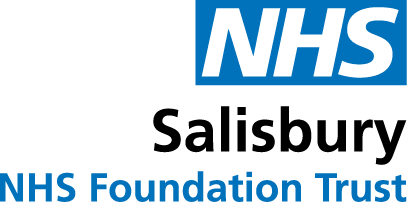 Storyteller consent formI have understood the information contained within the Storyteller Information Sheet, a copy of which I have been given to keep. I agree to tell my story regarding my recent experience in Salisbury NHS Foundation Trust.My story can be digitally recorded and used by the Trust to improve their services. I can withdraw my consent at any time and do not have to give any reason for withdrawing. I am willing for my story to be shared with:Healthcare professionalsBoard meetings & health conferences, where members of the public or journalists may attendOther health professionals within Salisbury Hospital for individual/team learning                                        Internet and Social Media (i.e Twitter, Facebook etc)I have permission to use all the images I have provided Yes/No/Not RelevantTitle of my story:The name I would like to be acknowledged by as the storyteller is:I consent to the Trust keeping my story indefinitely unless I withdraw consent in the future Print Name: 					Date: Signature: 					Contact details (email or phone): Address:Any further comments:Thank you for agreeing to tell us your story. Contact details I have informed the above person about this interview, and I am sure they understand the content of both the Storyteller Information Sheet and this Storyteller Consent Form.Name: 		 			Position: Signature:				E-mail:  